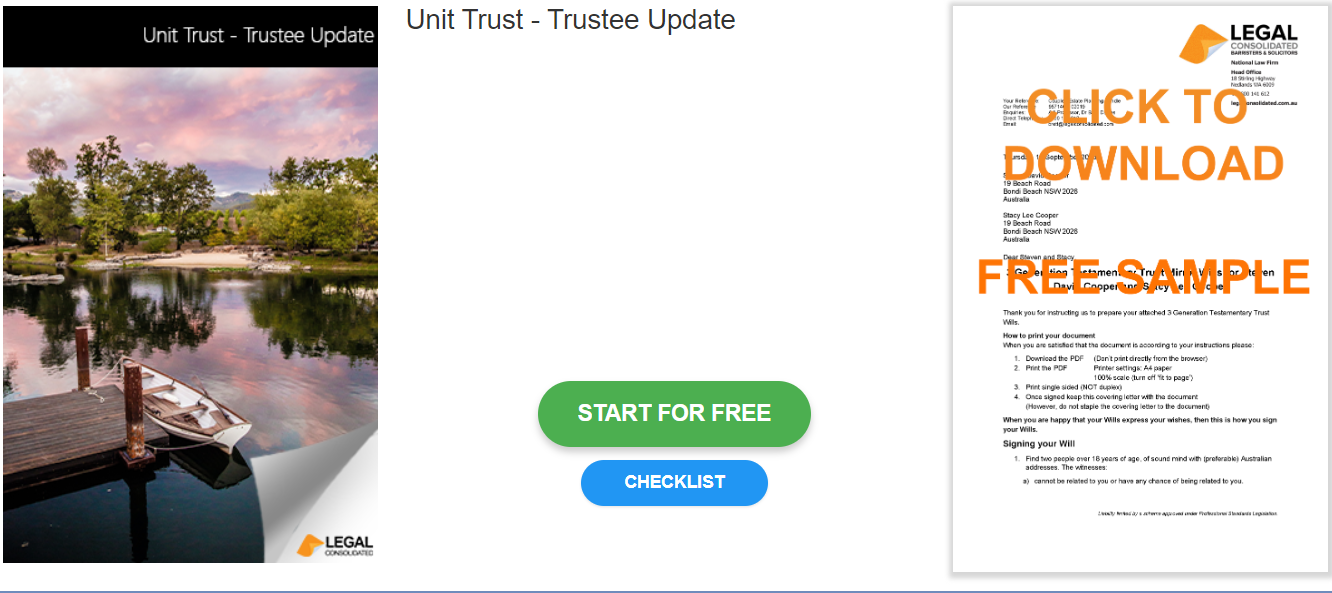 Unit Trust – Trustee UpdateStart building your document for free:Select START FOR FREE - the building process is free: https://legalconsolidated.com.au/unit-trust-trustee-update/Answer the questions. Read the hints and watch the training videos. Educate and be empowered.Telephone the law firm for help answering the questions.Select Lock and Build and enter your credit card details.Within seconds, you get our cover letter and the finished document.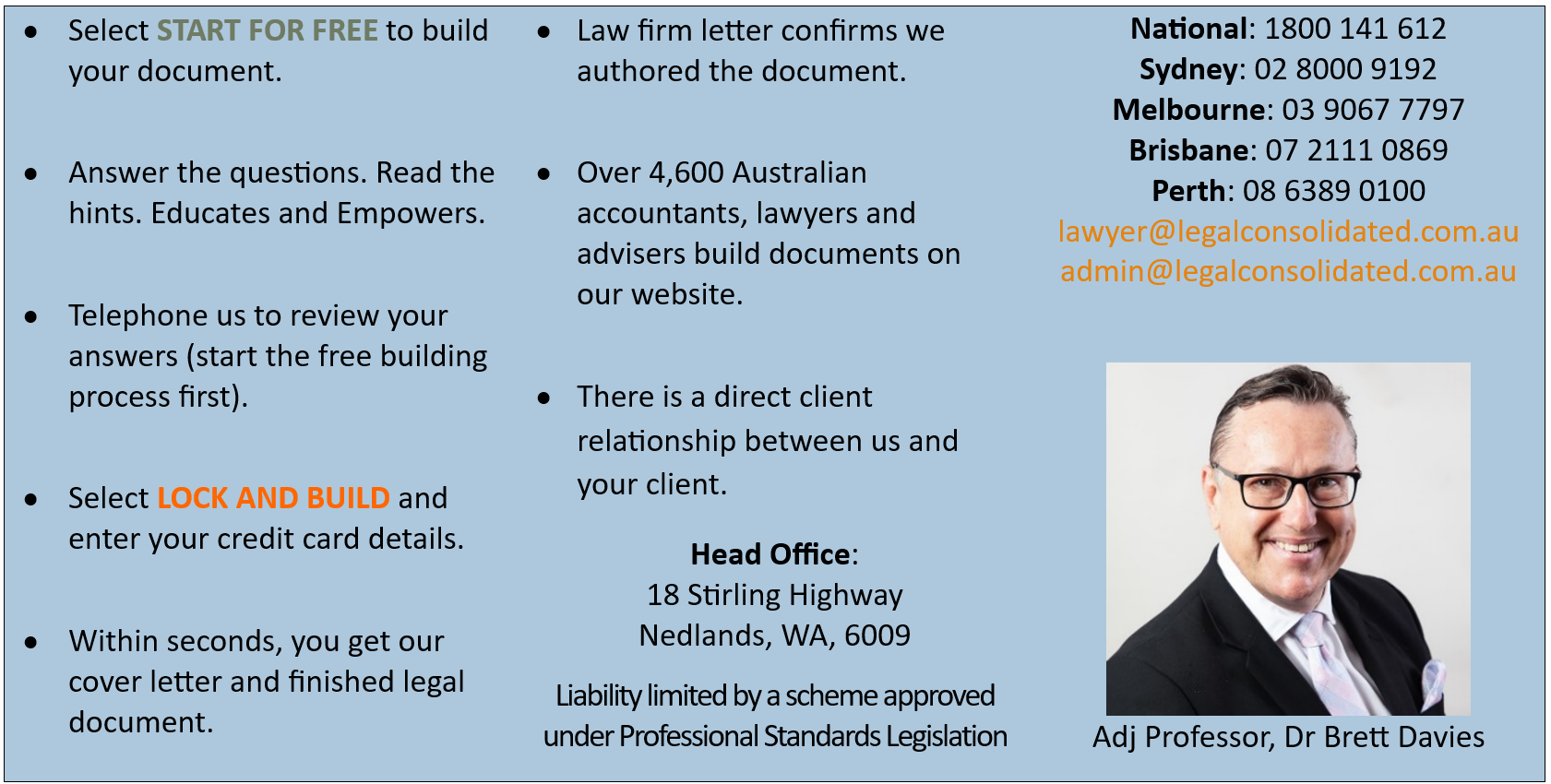 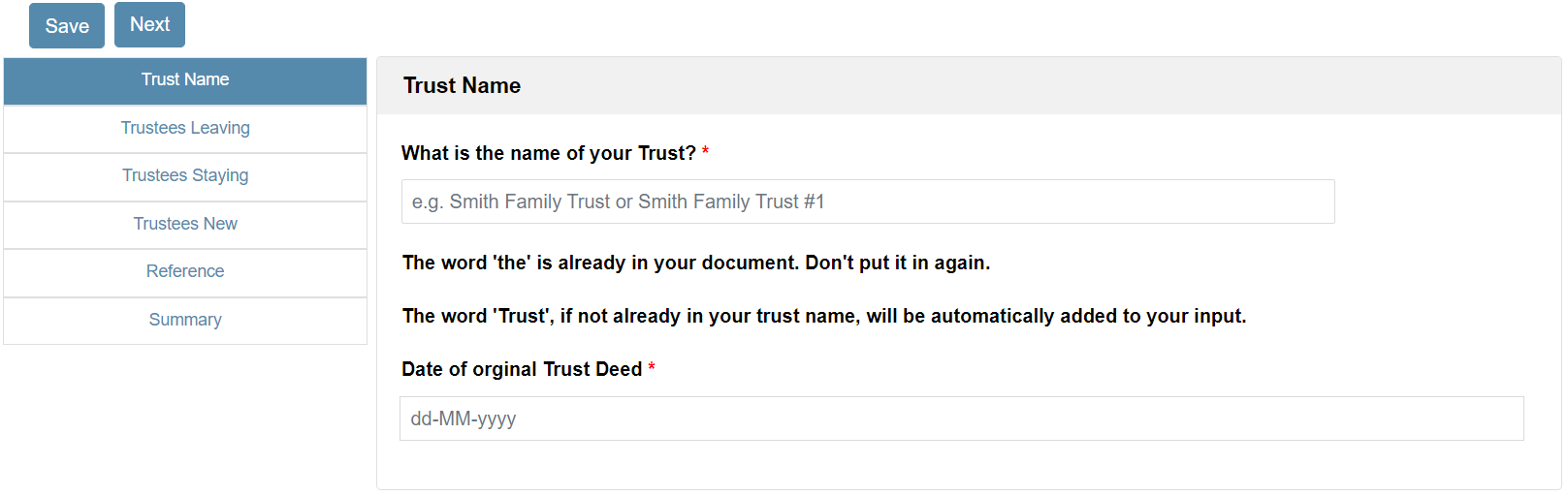 Trust Details• Name of your Trust• Date the Original Trust Deed SignedLeaving Trustee• Leaving Trustee Name
(ACN if a company)• Leaving Trustee AddressStaying Trustee• Staying Trustee Name
(ACN if a company)• Staying Trustee AddressNew Trustee• New Trustee Name
(ACN if a company)• New Trustee Address